AL LABORATORIO MATERIALI DA COSTRUZIONEECAMRICERT SRL, a Mérieux NutriSciences CompanyViale del Lavoro, 6 36030 Monte di Malo (VI)Tel.: +39 0445 605838    Fax: +39 0445 581430RICHIEDENTE/REFERENTE 		: ……………………………………………………………………………………………………………………. tel ……………………………………	Indirizzo	: ………………………………………………………………………………………………………………………………………………………………INTESTATARIO 	(se diverso dal richiedente) 		: ………………………………………………………………………………………………………………………………………………………………	Indirizzo	: ………………………………………………………………………………………………………………………………………………………………FATTURARE A	(se diverso dal richiedente) 		: …………………………………………………………………………………………………………………………………………………………………	Indirizzo	: ……………………………………………………………………………………………………C.F./P.I.: ………………………….………………………INVIO CERTIFICATI    a:      richiedente      intestatario     …………………………………………………………………DESCRIZONE CAMPIONI      TIPOLOGIA		: …………………………………………………………………………………………………………………………………………………………………SIGLA/DENOMINAZIONE	: 1) ………………………………………………………………………………………………………………………………………………………………		  2) ………………………………………………………………………………………………………………………………………………………………		  3) ………………………………………………………………………………………………………………………………………………………………		  4) ………………………………………………………………………………………………………………………………………………………………		  5) ………………………………………………………………………………………………………………………………………………………………		  6) ………………………………………………………………………………………………………………………………………………………………		…) …………………………………………………………………………………………………………………………………………………………………CAMPIONAMENTO		: DATA    ………………………………  LUOGO ………………………………………………………………………………………………………………CAMPIONATORE		: ……………………………………………………………………………………………………………………………………………………………………PROVE RICHIESTE 	Data, 		…………………….……………………… 			Timbro e Firma 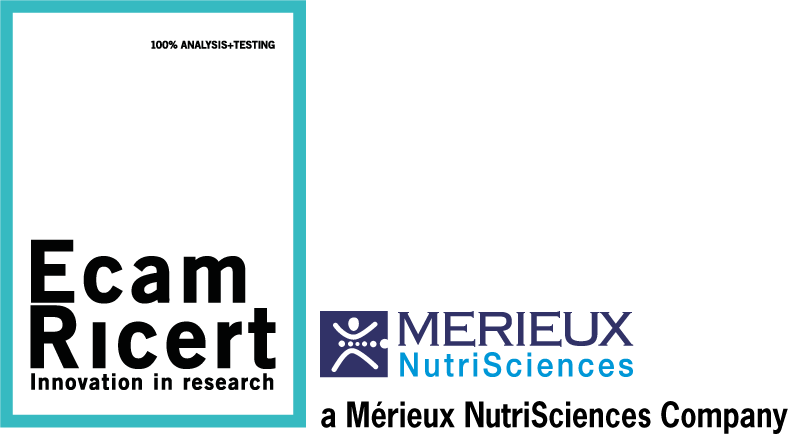 MODULO DI RICHIESTA PROVE PER MATERIALI DA COSTRUZIONEMO_015Rev.0 del 28/10/21Codice prova(a cura Ecamricert)PROVE RICHIESTEsu  Campione n.: